Instagram 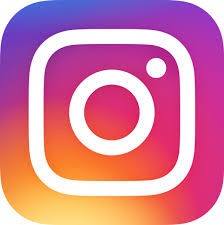 https://www.instagram.com/moveagri/contact au besoinvincent : 0624109605ObjectifDonner à voir les découvertes (culturelles, paysages, professionnelles….) et rencontres des apprenants pendant leur stage à l’étrangerMotiver les jeunes pour partir en mobilité et partager des conseils (bourses, recherche de stage…)Produire et collecter des images pour alimenter les autres réseaux sociaux, et ainsi accroître notre visibilité.CibleApprenants (anciens, présents et futurs), institutions (ministère agriculture, établissements de formation, en lien avec la mobilité, Erasmus +, associations….), Tonléger, coloréFormeContenus tirés du site moveagri (photos, vidéos) pour les postsPour les stories highlights : recommandations, concours….Pour la story : partage d’histoires d’autres stories, nos posts….SujetsExpériences de mobilités (paysages, élèves en action en stage, selfies avec famille d’accueil) + Conseils sur la mobilitéHashtags#moveagri #EnseignementAgricole #erasmus #stage ...Fréquence2/3 par semainepublicationsPhotos et vidéos de jeunes + Infos utiles (avec même graphisme – logo Moveagri)Interactionslike et commentaires positifs chez nos partenairesRéponse aux questions en ligne (en toute bienveillance, sauf insultes, racisme et sexisme qu’on peut légitimement ignorer)Pas d’auto-likeTaboussituations embarrassantes pour les sujets, politique, attention au droit à l’imageAdminChristian recshe – vincent Rousval – développeusr moveagri